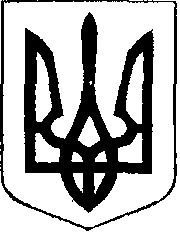                                                У К Р А Ї Н А            Жовківська міська рада  Жовківського району Львівської області	53-а сесія VIІ-го демократичного скликання 				         РІШЕННЯВід                              2020р.    № _______	м. Жовква«Про надання дозволу гр. Цапіву В.Ю. на розробку проекту землеустрою щодовідведення земельної ділянки  для ведення садівництва  по вул. Шептицького в м. Жовкві»                Розглянувши заяву  гр. Цапіва Володимира Юліановича та долучені документи, керуючись  ст. 26 Закону України “Про місцеве самоврядування в Україні”, Жовківська міська радаВ И Р І Ш И Л А:	1. Надати дозвіл гр. Цапіву Володимиру Юліановичу   на розробку проекту землеустрою щодо відведення земельної ділянки  площею 0,0321 га,  для ведення садівництва  по вул. Шептицького  в м. Жовкві, згідно детального плану території земельної ділянки по вул..Шептицького в м.Жовкві.2. Погоджений у встановленому порядку проект відведення земельної ділянки  подати на затвердження Жовківської міської ради. Міський голова                                                Петро Вихопень                                                        